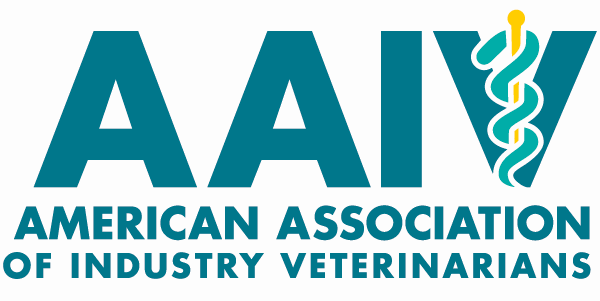 Board Member and Officer Nomination FormName of Nominee: 					AAIV Position:					Company: 												Title: 													Address: 					City: 			State: 		Zip: 		Preferred Phone: 				Preferred Email: 					Veterinary Medical Education (School and year of Graduation): 					Other Degrees and Specialty Boards: 								Why are you interested in Serving on the AAIV board or in the officer position? May use a separate page, 150 word limitWhat attributes would you bring to the AAIV board or to the officer position? May use a separate page, 150 word limitCandidate Agreement to Serve – I agree to serve on the AAIV Board of Directors in the position specified for which I am being nominated, and have read and understand the Board and Office Job Description presented to me.  I understand and agree to the requirements that as a board member annually I will attend at least one in person board meeting (at VMX or AVMA) and at least 50% of the regularly scheduled phone/video conference calls.  I certify that I am a current member of AVMA and AAIV, and the information provided above is true and accurate to the best of my knowledge.  Signature of Nominee							Date